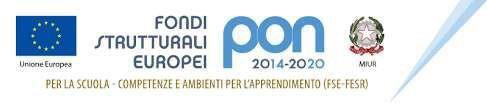 ISTITUTO COMPRENSIVO CAMPAGNA CAPOLUOGOScuola Infanzia - Primaria e Secondaria di 1° gradoVia Provinciale per Acerno - 84022 CAMPAGNA (SA)e-mail: SAIC8BJ00C@ISTRUZIONE.IT - sito internet: www.iccampagnacapoluogo.edu.itTel/Fax: 0828/241258 - Cod. Meccanografico: SAIC8BJ00C– C.F. 91053340658PROTOCOLLO COVID 19 PER L’EDUCAZIONE MUSICALEDeliberato dal Collegio dei docenti del _____________Approvato dal Consiglio d’ Istituto il _______________PREMESSAL’obiettivo del protocollo di regolamentazione è fornire indicazioni operative finalizzate ad incrementare l’efficacia delle misure precauzionali di contenimento adottate per contrastare l’epidemia di COVID-19 nelle attività musicali, con l’obiettivo di tutelare la salute degli operatori e degli alunni/alunne.«Le Istituzioni scolastiche, nella predisposizione delle misure organizzative, assicureranno nello svolgimento delle lezioni di canto e degli strumenti a fiato, oltre che le ordinarie misure igieniche (igiene delle mani, igiene quotidiana dei locali della scuola e aerazione frequente secondo le indicazioni previste nella circolare del Ministero della Salute), un aumento significativo del distanziamento interpersonale affinché l’attività didattica possa svolgersi in sicurezza» (dalla nota MI Prot. N. 16495 del 15/09/2020).Facendo anche riferimento alla suddetta nota del Ministero, si forniscono le seguenti indicazioni:La didattica “in presenza”, per quanto attiene le attività musicali, dovrà essere effettuata con queste attenzioni e modalità:IL DOCENTEDovrà:Indossare sempre la mascherina quando non si riesca a garantire il previsto distanziamento (2 metri dagli alunni); potrà invece effettuare la lezione senza mascherina qualora sia possibile mantenere la distanza di almeno due metri;Garantire il mantenimento del distanziamento interpersonale di almeno 2 m. dall’allievo;Informare gli allievi delle norme comportamentali previste per il contrasto ed il contenimento della diffusione del virus;Evitare il contatto fisico con gli allievi e gli accompagnatori, in particolare con le mani;Osservare il divieto di condividere strumenti didattici e quindi anche musicali, libri e accessori;In caso eccezionale o casuale di uso promiscuo degli strumenti, garantire la loro immediata sanificazione con soluzione idroalcolica;Lasciare aperta la porta o la finestra dell’aula e provvedere ad arieggiarla alla fine di ogni lezione ecomunque per almeno 5 minuti ogni ora;Garantire il conferimento dei materiali monouso utilizzati (mascherine, guanti, fazzoletti, carta, panni/salviette, ecc.) negli appositi contenitori ad ogni loro utilizzo;Provvedere personalmente alla pulizia e igienizzazione degli strumenti musicali eventualmente utilizzati nei laboratori (percussioni, tastiere ecc.) e delle superfici in prossimità degli stessi alla fine di ogni lezione;(In caso di utilizzo dell’aula di musica) verificare che tutti gli studenti indossino la mascherina e accompagnare la classe in fila indiana, con il dovuto distanziamento. Nessuno studente potrà entrare in aula di musica senza il docente.L’ALUNNODovrà:Garantire il mantenimento del distanziamento interpersonale di almeno 2 m. dall’insegnante e dai compagni;Evitare il più possibile il contatto fisico con gli insegnanti e i compagni, in particolare con le mani;Osservare il divieto di condividere strumenti didattici, musicali, libri, spartiti ed accessori;Provvedere, in caso eccezionale o casuale di uso promiscuo dei propri strumenti, alla loro immediata sanificazione con soluzione idroalcolica;Garantire il conferimento dei materiali monouso utilizzati (mascherine, guanti, fazzoletti, carta, ecc.) negli appositi contenitori ad ogni loro utilizzo;Evitare	il	contatto	ravvicinato	con	persone	che	soffrono	di	infezioni respiratorie acute;Evitare abbracci e strette di mano;Praticare l'igiene respiratoria (starnutire e/o tossire in un fazzoletto evitando il contatto delle mani con le secrezioni respiratorie);Evitare l'uso promiscuo di bottiglie e borracce.Il Responsabile del Laboratorio						Il Dirigente Scolastico__________________________                                                                          Dott.ssa Ada Serafini